ANEXO I – PLANILHA FINANCEIRAANEXO I
PLANILHA FINANCEIRAANEXO I
PLANILHA FINANCEIRAANEXO I
PLANILHA FINANCEIRAANEXO I
PLANILHA FINANCEIRAANEXO I
PLANILHA FINANCEIRAANEXO I
PLANILHA FINANCEIRAANEXO I
PLANILHA FINANCEIRAANEXO I
PLANILHA FINANCEIRAANEXO I
PLANILHA FINANCEIRAANEXO I
PLANILHA FINANCEIRAANEXO I
PLANILHA FINANCEIRAANEXO I
PLANILHA FINANCEIRAANEXO I
PLANILHA FINANCEIRAANEXO I
PLANILHA FINANCEIRAANEXO I
PLANILHA FINANCEIRAANEXO I
PLANILHA FINANCEIRANOME DO EDITAL: NOME DO EDITAL: COORDENADORCOORDENADORE-MAILE-MAILTELEFONEPERÍODO DE EXECUÇÃO DA AÇÃOPERÍODO DE EXECUÇÃO DA AÇÃOPERÍODO DE EXECUÇÃO DA AÇÃOPERÍODO DE EXECUÇÃO DA AÇÃOPERÍODO DE EXECUÇÃO DA AÇÃOaDESPESASDESPESASDESPESASDESPESASDESPESASDESPESASDESPESASDESPESASDESCRIÇÃODESCRIÇÃODESCRIÇÃOTIPO DE DESPESAUNIDADE DE MEDIDAQUANTIDADEVALOR UNITÁRIOVALOR TOTALTIPO DE DESPESA: PF = SERVIÇO DE TERCEIROS PESSOA FÍSICA; PJ = SERVIÇO DE TERCEIROS PESSOA JURÍDICA; CON = CONSUMO; LOC = DESPESAS COM LOCOMOÇÃOTIPO DE DESPESA: PF = SERVIÇO DE TERCEIROS PESSOA FÍSICA; PJ = SERVIÇO DE TERCEIROS PESSOA JURÍDICA; CON = CONSUMO; LOC = DESPESAS COM LOCOMOÇÃOTIPO DE DESPESA: PF = SERVIÇO DE TERCEIROS PESSOA FÍSICA; PJ = SERVIÇO DE TERCEIROS PESSOA JURÍDICA; CON = CONSUMO; LOC = DESPESAS COM LOCOMOÇÃOTIPO DE DESPESA: PF = SERVIÇO DE TERCEIROS PESSOA FÍSICA; PJ = SERVIÇO DE TERCEIROS PESSOA JURÍDICA; CON = CONSUMO; LOC = DESPESAS COM LOCOMOÇÃOTIPO DE DESPESA: PF = SERVIÇO DE TERCEIROS PESSOA FÍSICA; PJ = SERVIÇO DE TERCEIROS PESSOA JURÍDICA; CON = CONSUMO; LOC = DESPESAS COM LOCOMOÇÃOTIPO DE DESPESA: PF = SERVIÇO DE TERCEIROS PESSOA FÍSICA; PJ = SERVIÇO DE TERCEIROS PESSOA JURÍDICA; CON = CONSUMO; LOC = DESPESAS COM LOCOMOÇÃOTIPO DE DESPESA: PF = SERVIÇO DE TERCEIROS PESSOA FÍSICA; PJ = SERVIÇO DE TERCEIROS PESSOA JURÍDICA; CON = CONSUMO; LOC = DESPESAS COM LOCOMOÇÃOTIPO DE DESPESA: PF = SERVIÇO DE TERCEIROS PESSOA FÍSICA; PJ = SERVIÇO DE TERCEIROS PESSOA JURÍDICA; CON = CONSUMO; LOC = DESPESAS COM LOCOMOÇÃO___ / ____ / ____   ______________________________                     Data                      Assinatura do Coordenador___ / ____ / ____   ______________________________                     Data                      Assinatura do Coordenador___ / ____ / ____   ______________________________                     Data                      Assinatura do Coordenador___ / ____ / ____   ______________________________                     Data                      Assinatura do Coordenador___ / ____ / ____   ______________________________                     Data                      Assinatura do CoordenadorTOTALTOTAL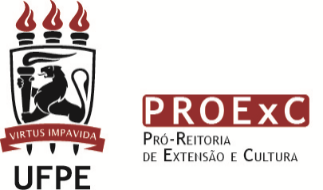 